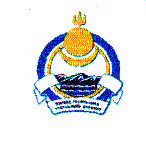 Совет депутатов муниципального образования сельское поселение «Иволгинское»Иволгинского района Республики Бурятия671050, Республика Бурятия, Иволгинский район, с. Иволгинск ул.Ленина, 23, Тел. 8(30140)21671 факс 8(30140)21210РЕШЕНИЕ от «__25____» _марта___2015 г.    	№__77___« О даче согласия на прием объектовв собственность муниципального образования сельское поселение «Иволгинское» Иволгинского района Республики Бурятияна безвозмездной основе из муниципальной собственности Иволгинского района Республики Бурятия»В соответствии со статьей 10 Закона Республики Бурятия от 24 февраля 2004 № 637 – III  «О передаче объектов государственной собственности Республики Бурятия в иную государственную или муниципальную собственность и приеме объектов иной государственной или муниципальной собственности в государственную собственность Республики Бурятия или собственность муниципальных образований в Республике Бурятия», Совет депутатов муниципального образования сельское поселение «Иволгинское»РЕШАЕТ:Дать согласие на прием в собственность муниципального образования сельское поселение «Иволгинское» на безвозмездной основе недвижимое имущество согласно приложению № 1 к Решению Совета депутатов МОСП «Иволгинское».Направить настоящее решение в Отдел земельных и имущественных отношений МО «Иволгинский район».3. Настоящее Решение вступает в силу с момента официального обнародования путем размещения на информационных стендах предприятий и учреждений сельского поселения.Глава муниципального образования сельское поселение «Иволгинское»	       В.Ц. ОчировПриложение № 1                                                                                                            к Решению Совета депутатов МО СП "Иволгинское"                             от "__"_______2015 г. № ____Приложение № 1                                                                                                            к Решению Совета депутатов МО СП "Иволгинское"                             от "__"_______2015 г. № ____Приложение № 1                                                                                                            к Решению Совета депутатов МО СП "Иволгинское"                             от "__"_______2015 г. № ____Приложение № 1                                                                                                            к Решению Совета депутатов МО СП "Иволгинское"                             от "__"_______2015 г. № ____Перечень недвижимого имущества№ п/пАдрес объектаS, кв.м1с. Иволгинск, ул.Советская, д.1, кв.744,712с. Иволгинск, ул.Комсомольская, д.36, кв.255,93с. Иволгинск, ул.Первомайская, д.49, кв. 145,214с. Иволгинск, ул.Первомайская, д.49, кв. 244,85с. Иволгинск, ул.Советская, д.1, кв.436,66с. Иволгинск, ул.Советская, д.1, кв.836,97с. Иволгинск, ул.Куйбышева, д.9, кв.939,48с. Иволгинск, ул.Куйбышева, д.9, кв.738,99с. Иволгинск, ул.Комсомольская, д.36, кв. 157,410с. Иволгинск, ул.Комсомольская, д.36, кв.357,411с. Иволгинск, ул.Куйбышева, д.9, кв.109,112с. Иволгинск, ул.Ленина, д.100, кв.237,313с. Иволгинск, ул.Ленина, д.100, кв.3а9,114с. Иволгинск, ул.Куйбышева, д.5, кв.139,8  15с. Иволгинск, ул.Куйбышева, д.5, кв.640,316с. Иволгинск, ул.Куйбышева, д.9, кв.339,717с. Иволгинск, ул.Куйбышева, д.9, кв.839,518с. Иволгинск, ул.Куйбышева, д.5, кв.938,419с. Иволгинск, ул.Куйбышева, д.5, кв.1039,820с. Иволгинск, ул.Куйбышева, д.5, кв.238,921с. Иволгинск, ул.Куйбышева, д.5, кв.438,422с. Иволгинск, ул.Куйбышева, д.5, кв.539,623с. Иволгинск, ул.Куйбышева, д.5, кв.739,224с. Иволгинск, ул.Партизанская, д. 13, кв.223,425с. Иволгинск, ул.Партизанская, д. 13, кв.324,226с. Иволгинск, ул.Партизанская, д. 13, кв. 124,227с. Иволгинск, ул.Советская, д.1, кв.37,828с. Иволгинск, ул.Первомайская, д.49, кв. 351,2429с. Иволгинск, ул.Куйбышева, д.9, кв.447,230с. Иволгинск, ул.Куйбышева, д.5, кв.31031с. Иволгинск, ул.Куйбышева, д.5, кв.81032с. Иволгинск, ул.Советская, д.1, кв. 136,833с. Иволгинск, ул.Советская, д.1, кв. 237,4334с. Иволгинск, ул.Советская, д.1, кв.536,935с. Иволгинск, ул.Советская, д.1, кв.636,936с. Иволгинск, ул.Советская, д.1, кв.938,1137с. Иволгинск, ул.Куйбышева, д.9, кв.139,238с. Иволгинск, ул.Куйбышева, д.9, кв.238,839с. Иволгинск, ул.Куйбышева, д.9, кв.538,240с. Иволгинск, ул. Партизанская, д. 13, кв. 424,241с. Иволгинск, ул.Ленина, д.100, кв.436,2ИТОГО1000.78